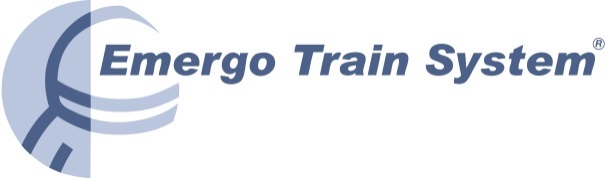 ETS material can be ordered as a pre-designed set and/or by pre-designed items. When ordering, please fill in page 2 and 3 of this order form and send to us.After receiving your order, an order confirmation will be sent to your e-mail address.Following versions of the pre-customised sets are currently available:                Order number (filled in by the ETS Competence center):
 Order of pre-designed setssee list of content for detailed information of what is included in the sets – Total order valueOrder informationAddress for deliveryAddress for invoiceImportant information: *Invoice will only be sent by email and to the email address you add here. Invoice will not be sent by regular mail. It is the buyers responsibility to forward the invoice for payment. **For orders within European Union: If you not add a valid VAT-number, we are obliged to add 25% VAT on the total order.Please send/e-mail your order to:KMC – Centre for Teaching & Research in Disaster Medicine and Traumatology, Emergo Train SystemUniversity Hospital, S-581 85  Linköping, Sweden
Telephone: +46-10-103 7490	       E-mail: info@emergotrain.com Article1Version2Size3Available in following language4Pre-hospital set Version 4Large, medium, smallEN, SE, NL, DK, DE, IEHospital setVersion 4Large, medium, smallEN, SE, NL, DK, DE, IETrauma victim bankVersion 4Large, medium, smallEN, SE, NL, DEIn-hospital patient bank EDVersion 4Medium, smallEN, SE, NL, DEIn-hospital patient bank SurgeryVersion 4Medium, smallEN, SE, NL, DEIn-hospital patient bank ICUVersion 4SmallEN, SE, NL, DEUninjured/psych shock victim bankVersion 4Medium, smallEN, SE, NL, DETrigger victim bankVersion 4SmallEN, SE, NL, DEBurn victim bankVersion 4Medium, smallEN, SE, DEPenetrating trauma victim bankVersion 4Medium, smallEN, SEBomb/blast trauma victim bankVersion 4Medium, smallEN, SE, NLPediatric trauma victim bankVersion 4Medium, smallEN, SE, NLDecontamination at hospital setVersion 4Large, medium, smallENPsychosocial support setVersion 4Medium, smallEN, SEFigurant card setVersion 4Medium, smallEN, SEBasic setVersion 2JP, ITHospital setVersion 2JP, ITUpdate setVersion 2JPDecontamination at hospital setVersion 3NLArticle1Version2Size3Language4QuantityUnit price (EUR)Total (EUR)Article1Version2Size3Language4QuantityUnit price (EUR)Total (EUR)Article1Version2Size3Language4QuantityUnit price (EUR)Total (EUR)Article1Version2Size3Language4QuantityUnit price (EUR)Total (EUR)Article1Version2Size3Language4QuantityUnit price (EUR)Total (EUR)Article1Version2Size3Language4QuantityUnit price (EUR)Total (EUR)Article1Version2Size3Language4QuantityUnit price (EUR)Total (EUR)Article1Version2Size3Language4QuantityUnit price (EUR)Total (EUR)Article1Version2Size3Language4QuantityUnit price (EUR)Total (EUR)Article1Version2Size3Language4QuantityUnit price (EUR)Total (EUR)Please fill in the total order valueTotal (EUR)Date of orderYour customer number (or name of certified Senior instructor who will use the material)NameNameYour referenceAddressAddressAddressAddressAddressAddressAddressAddressAddressPostal codeTownTownCountryCountryCountryPhone number (will be added as contact information on waybill)Phone number (will be added as contact information on waybill)Phone number (will be added as contact information on waybill)E-mail address (will be added as contact information on waybill)E-mail address (will be added as contact information on waybill)E-mail address (will be added as contact information on waybill)NameNameYour referenceAddressAddressAddressAddressAddressAddressAddressAddressAddressPostal codeTownTownCountryCountryCountryPhone numberPhone numberPhone numberE-mail address for invoice* (add the email address to which the invoice will be sent)E-mail address for invoice* (add the email address to which the invoice will be sent)E-mail address for invoice* (add the email address to which the invoice will be sent)VAT-number** (Important: if ordering within European Union, please fill in your VAT-registration number)VAT-number** (Important: if ordering within European Union, please fill in your VAT-registration number)VAT-number** (Important: if ordering within European Union, please fill in your VAT-registration number)